GANESH Email	: Ganesh-393734@2freemail.com =====================================================================Career Objective:To be a part of a highly motivated team and achieve a challenging position in a growth-oriented organization that demands commitment and perseverance using the knowledge and experience I have gained till now.Academic Review: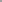 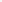 Career Highlights:Position: Procurement EngineerAnalyze the suppliers and sub-contractor in order to select the most suitable supplier and sub-contractor who are able to deliver high quality products at competitive pricing.Negotiate with supplier and sub-contractor on lead time, cost and quality so as obtain the maximum benefit for the company.Manage the subcontractor and supplier to meet the objectives related to cost, delivery performance, site execution, schedule and quality.Prepare finalize the material procurement planning and liaise with the project manager.Ability to understand mechanical and electrical drawings.Develop implement and drive the procurement strategies in order to meet cost savings targets.Responsible for the define the scope of the project, Estimating the budget, estimating raw material and planning project schedule.Prior to ordering, check all the ex-stock availability stores.Prepare the documentation for internal purpose as per ISO Standard.Develop and maintain good relationship with suppliers and subcontractors.Prepare the purchase order and contracting agreement, finalize the work package.Ensure the quality and quantity of material purchase at store.Check the unloading material part and confirm the details as per invoice.Prepare finalize the material procurement planning and liaise with the project manager, project engineerReview and analysis of tender documents (Drawings, scope of work, contract)Prepare the delivery note.Responsible for procurement of electrical and mechanical materials.Position: Project Engineer cum planning EngineerPrepare the material submittal and technical submittal., Installation Method statement, Operation and Maintenance manual get the same approved from the consultants and clients.Prepare Bill of Quantity.Prepare tender proposals (Technical and commercial).Procurement of Materials (Review quotation, discuss and finalize prices with terms and condition, cost and vendors comparison).Preparing baseline program, schedules, milestones, deliverables and timelines as per project management plan by Primavera Software.Prepare Daily, Weekly and Monthly Reports.Identify schedule Variances of the project Status against schedule Baseline.Prepare Project Progress Report.Making the plan for site mobilization and Resource planning.Monitor of works at site and execute as per approved method statement, drawing and as per main contractors’ requirement.Make quality and safety plan and ensure implementation of that.Avoid Occurrence of site instructions and non-conformance reports and close the same if any immediately.Prepare material request, and purchase request as per company requirement.Sending enquires to suppliers and subcontractor.Make Billing schedule and collection of payment from the clients.Take lead role in procurement process to minimize the cost incurred and increase profitability of the project.Budgeting and regular update of the commercial aspect of the project.Timely follow for billing from the client.Write timely correspondence for variation, claims and secure company interest by proper contractual letter.Good engineering practices to be developed within the team.Maintaining all the documents generated during the projects.Personal DetailsDeclaration:I, hereby declare that the information furnished above is true to the best of my knowledge.Place	:	SharjahYours Truly,Date	:(Ganesh)CourseCollege/SchoolCollege/SchoolUniversity/BoardYearMarks(%)B.E(MECHANICAL)B.E(MECHANICAL)Unnamalai Institute ofUnnamalai Institute ofUnnamalai Institute ofAnna University,2010Technology, Kovilpatti.Technology, Kovilpatti.Technology, Kovilpatti.Chennai - 600025-702014Software Skills:Software Skills:Software Skills:MS Excel,MS Excel,Auto CAD,Auto CAD,MS Office,MS Office,MS Project,MS Project,PrimaveraPrimaveraWork Profile:Work Profile:Work Profile:Company Company : Chennai, India.: Chennai, India.: Chennai, India.: Chennai, India.: Chennai, India.: Chennai, India.: Chennai, India.: Chennai, India.DesignationDesignation: Procurement Engineer cum Project Engineer: Procurement Engineer cum Project Engineer: Procurement Engineer cum Project Engineer: Procurement Engineer cum Project Engineer: Procurement Engineer cum Project Engineer: Procurement Engineer cum Project Engineer: Procurement Engineer cum Project EngineerPeriod of workingPeriod of workingPeriod of working: APRIL 2014 – FEB 2016: APRIL 2014 – FEB 2016: APRIL 2014 – FEB 2016: APRIL 2014 – FEB 2016Work Profile:Company : SharjahDesignation: Project Engineer Cum Planning Engineer,Period of working: FEB 2016 – Till NowCareer Highlights:1.NameGanesh 2.SexMale3.Marital StatusSingle4.NationalityIndian5.Date of Birth15.05.19936.Linguistic abilitiesTamil, English, Telugu and Hindi